4thAnnualHosted byK9s4COPsATTENDEE INFORMATION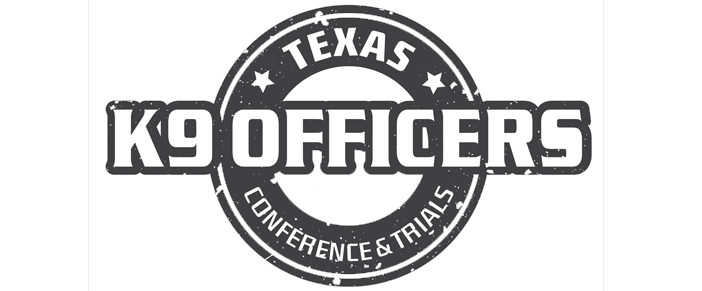 NAME                                                                                                 RANK                                                            ADDRESS                                                                                                                                                                   CITY, STATE, ZIP                                                                                                                                                       EMAIL                                                                                                                                                                         PHONE  (       )           -                     SHIRT SIZE                             TCOLE ID                                                        CERTIFICATION         NNDDA          NPCA  OTHER                DEPARTMENT INFORMATIONNAME                                                                                                                                                                         ADDRESS                                                                                                                                                                   CITY, STATE, ZIP                                                                                COUNTY                                                     K9 PARTNER INFORMATIONATTENDING WITH A K9	ATTENDING WITHOUT A K9NAME  	 BREED  		MALE	FEMALEYEARS AS A TEAM  	DUAL PURPOSE	SINGLE PURPOSE	NARCOTICS	EXPLOSIVES	ACCELERANT	PATROLWORKSHOP REGISTRATIONWORKSHOPS  ARE FILLED ON A FIRST COME, FIRST SERVED BASIS AND CAPPED AT 10 K9 TEAMS. RANK WORKSHOPS  FROM 1 TO 7, WITH 1 BEING YOUR FIRST CHOICE AND 7 BEING YOUR LAST. LEAVE BLANK IF UNINTERESTED IN ATTENDING THAT WORKSHOP.NARCOTICS DETECTION (+INTERDICTION)	TACTICAL BUILDING SEARCH ARSON DETECTION	E-COLLAR*TACTICAL EOD K9 DEPLOYMENT	HELICOPTER SEARCH FELONY TRAFFIC STOPS	DECOYINGPARCEL INTERDICTION	HELICOPTER SEARCHSEMINAR REGISTRATIONONLY FILL OUT IF YOU ARE NOT TAKING PART IN A WORKSHOP (WORKSHOP ATTENDEES  MAY ATTEND SEMINARS). CHECK EACH YOU WOULD LIKE TO ATTEND. $50 PER WORKSHOP, OR ALL 4 FOR $150.HOW ENVIRONMENT EFFECTS TARGET ODOR	LEGAL ISSUES HARD DOG/FAST DOG COMPETITION REGISTRATIONFRIDAY, OCTOBER 7YOU DO NOT HAVE TO ATTEND THE WORKSHOP TO COMPETE.$25 DONATION TO ENTER |   YOU CAN HAVE SOMEONE SPONSOR YOUR K9’S ENTRYREGISTRATION INFORMATIONSIGN US UP! NO THANKSCONFERENCE PACKAGE: K9 TEAM CONFERENCE PACKAGE: INDIVIDUAL$300$200SEMINAR	$50 EACHSEMINAR PACKAGE	$150 FOR ALL 4 SEMINARS HARD DOG/FAST DOG COMPETITION ENTRY	$25TOTAL  $  	PAY BY CREDIT CARDAMEX	VISA	MASTERCARD	DISCOVERNAME ON CARD                                                                                                                                                     BILLING ADDRESS                                                                                                                                                   CITY, STATE, ZIP                                                                                                                                                       CARD NUMBER                                                                                 EXP                            CCV                         AMEX: 4 DIGITS ON FRONT OTHERS 3 DIGITS ON BACKSIGNATURE  	 DATE  	 EMAIL FORM TO: ROSEANN@K9S4COPS.ORGSUBJECT LINE: TKO REGISTRATION FORMPAY BY CHECKCHECK	CHECK NUMBER  		 MAKE CHECKS PAYABLE TO: 	K9s4COPsON MEMO LINE WRITE:                          TKO + OFFICER’S NAMEMAIL PAYMENTS TO:                                 K9s4COPsATTN: TKO 20165858 WESTHEIMER |SUITE 700HOUSTON, TX 77057IMPORTANT INFORMATIONPAYMENTS MUST BE RECEIVED WITIN 10 BUSINESS DAYS OF SUBMITTING REGISTRATION FORM TO SECURE YOUR SPOT IN THE WORKSHOP.NO REFUNDS  WILL BE GIVEN FOR ANY REASON.COURSES MAY BE ADDED OR REMOVED AT THE DISCRETION  OF K9s4COPs. IF A COURSE IS REMOVED ONCE REGISTRATION HAS OPENED, THE ATTENDEES  WILL BE NOTIFIED  VIA EMAIL.